Beste ouders  Er komt stilletjes aan een einde aan de zonovergoten vakantie...De voorbije weken werd er in onze school al hard gewerkt ... we zijn er klaar voor om te beginnen op donderdag 1 september 2022 en dit met een bijzonder jaarthema:Ver-dwalen in verhalen ...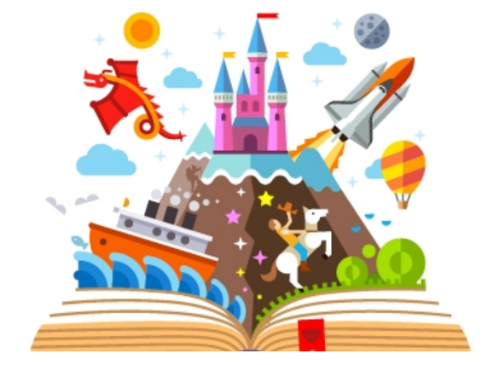 Zijn jullie ook zo benieuwd naar wat er allemaal te gebeuren staat? Kom dan alvast langs op het KIJKUURTJE. Dit gaat door op dinsdag 30 augustus van 18u tot 19.30u.Tijdens dit gezellige moment kunnen jullie kennismaken met de leerkrachten. Kinderen die nieuw zijn op onze school krijgen een fluohesje met logo van de school bij de klasleerkracht. ( verplicht te dragen van de herfst- tot de krokusvakantie) Indien dit fluohesje kwijt of te klein is, is er de mogelijkheid om dit aan te kopen tijdens het kijkuurtje en voor de lagere school kan ook het turnuniform gepast en besteld worden. En zeker niet te vergeten: voor alle kinderen is er, na 2 maanden, het weerzien met de vriendjes en worden ze getrakteerd op een ijsje.We vragen ook nog jullie aandacht voor volgende berichten:Kleuter- en lagere school:MiddagpauzeVanaf dit schooljaar start de middagpauze om 12.10u en beginnen de lessen terug om 13.30u.Het begin- en einduur van de klasdag blijft ongewijzigd.Daarbij aansluitend zijn we op zoek naar nieuwe middagtoezichters. Wie zich kandidaat wil stellen, mag mailen naar directie@oefenschool.be Data klasvergaderingenDe eerste weken van september nodigen we jullie uit op de klasvergadering. Deze gaat door in de klas van jullie kind en start om 19.30u. We vinden het belangrijk dat jullie op dit infomoment aanwezig zijn. We zetten ze hier op een rij:Donderdag 1 september: 1ste kleuterklas, 2de kleuterklas, 1ste leerjaarDinsdag 6 september: 3de kleuterklas, 2de leerjaarDonderdag 8 september: 3de leerjaar, 4de leerjaarMaandag 12 september: 5de leerjaar, 6de leerjaarDe kalender met alle data van dit schooljaar kunnen jullie vinden in bijlage.We kijken ernaar uit om je te verwelkomen op het kijkuurtje en op donderdag 1 september!Met enthousiaste groeten Het team van de Vrije Basisoefenschool Wijnegem	 